Lesson 1 / Mάθημα 11] Θυμάστε την αλφαβήτα στα Αγγλικά;                                                               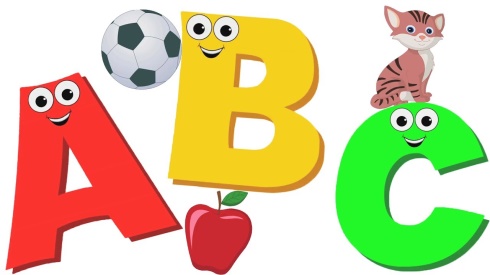     Aκούστε τα παρακάτω τραγούδια για να τη θυμηθείτε:     https://www.youtube.com/watch?v=40jGKOlBd4M    https://www.youtube.com/watch?v=75p-N9YKqNo2] Παίξτε το παιχνίδι!Ένωσε τα κεφαλαία με τα μικρά γράμματα της αλφαβήτα!!     https://www.turtlediary.com/game/matching-upper-and-lowercase-letters.html 3] Για να δούμε τώρα αν μπορείτε να διαβάσετε στα Αγγλικά!     https://www.starfall.com/h/ltr-classic/      Πατήστε πάνω όπου σας δείχνουν τα βελάκια και διαβάστε τις λέξεις! 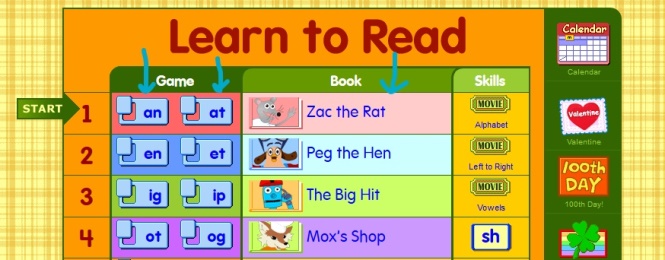 4] Θυμάστε τα τραγούδια του βιβλίου μας με τα γράμματα;     Aκούστε τα εδώ: http://photodentro.edu.gr/v/item/ds/8521/8535 (οδηγία: για να περνάτε από το ένα τραγούδι στο άλλο, θα πρέπει να πατάτε το πλήκτρο NEXT> που βρίσκεται κάτω δεξιά στην οθόνη του βίντεο. Αν θέλετε να ακούσετε ξανά ένα προηγούμενο τραγούδι, θα πρέπει να πατάτε το πλήκτρο <PREV, που βρίσκεται δίπλα στο πλήκτρο NEXT>)Καλή διασκέδαση!!!!